Состояние и развитие любительских объединений, клубов по интересам в МБУК КДЦ «Гашунский» за   2021 г.Деятельность любительских объединений и клубов по интересам охватывает почти все группы населения. Виды деятельности очень разнообразны – досуговая деятельность, эстетическое воспитание, патриотическое воспитание и т.п. В клубах занимаются люди различных возрастов – учащиеся, студенты, пенсионеры, и различных специальностей и профессий – бухгалтера, учителя, домохозяйки, рабочие и т.п. Опять же любительские объединения несут главную эстетическую функцию – объединяют людей и располагают к общению, чего нам в последнее время так не хватает.Формы работы  клубных формирований КДЦ «Гашунский»: коллективная организация праздничных мероприятий, чаепития, конкурсно-развлекательные  программы, вечера отдыха, совместное творчество и т.п. Каждое любительское объединение разрабатывает свою программу, которая формируется на год.На базе Гашунского КДЦ  ведут работу 6 любительских объединений с количеством  72 человека.  Работа ЛО ведется по разным направлениям и возрастным группам.   Детский клуб «Почемучка»   создан в 2016 году  возрастная категория от 5 до 10 лет,  в  актив клуба входят 10 человек. Формы работы с этой категорией населения разная, но в связи с пандемией работа ведется  больше в онлайн формате.Работники  разработали и разместили в социальных сетях:  виртуальный урок доброты №1 «Доброта там, где ты!», цель этого мероприятия способствовать формированию нравственных качеств ребенка: доброта, отзывчивость, вежливость. Способствовать  развитию у детей чувства товарищества, взаимопомощи, умения говорить, рассуждать, проявлять творческую активность, воспитывать уважение к людям, стремление совершать добрые дела.  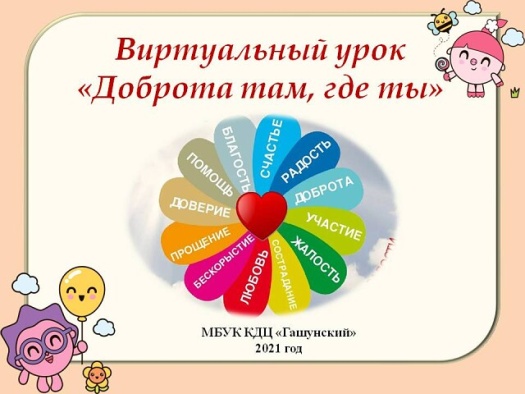 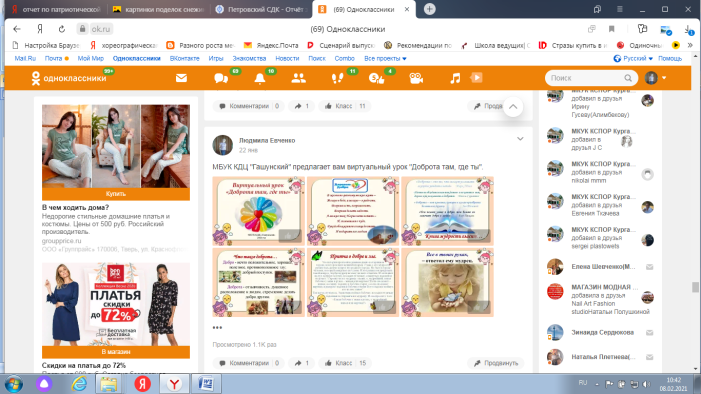 Вежливость - одно из важнейших качеств воспитанного человека. Напомнить, а может даже познакомить детей с вежливыми словами, вот основная задача виртуального урока №2  «В стране вежливых слов». В нем собран целый словарь слов, которыми нужно пользоваться в различных ситуациях. Все они представлены в стихотворной форме, что обязательно привлечет внимание ребенка.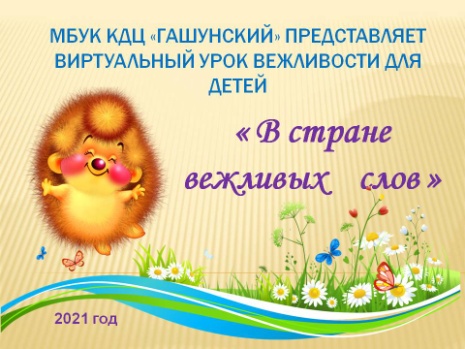 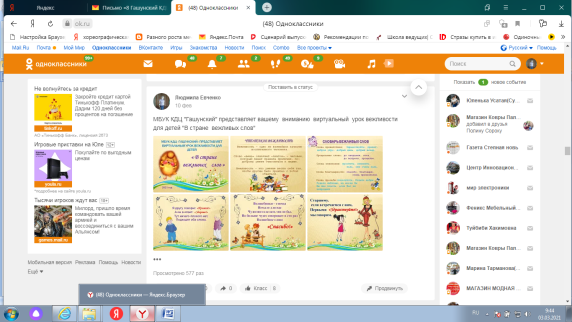 Клуб для подростков «Патриот»  создан в 2016 году в актив клуба входят ребята  от 11  до 14 лет  в составе 15 человек. Формы работы этого клуба:  - познавательные, информационные программы;- часы  исторической памяти, уроки истории, урок мужества;- тематические викторины, тесты, игры  и т.д.В январе провели Познавательный час,   посвященный Дню снятия блокады Ленинграда «Непокоренный город». Работники КДЦ  рассказали  о мужестве жителей Ленинграда,  о норме хлеба, о «Дороге жизни» через Ладожское озере, о там как спасали  произведение искусства г. Ленинграда.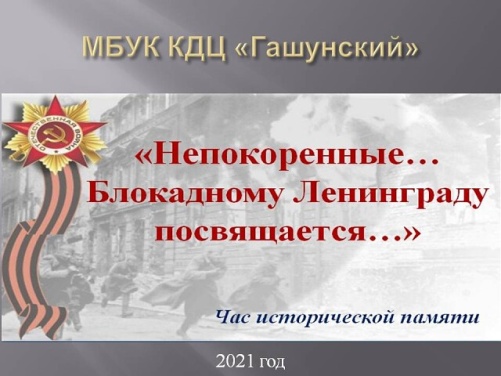 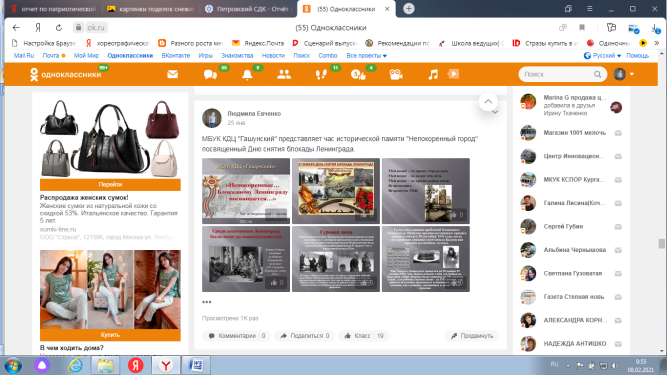 В феврале провели Виртуальную беседу  «Моя ответственность перед законом», направлена на акцентирование внимание подростков на проблемы правонарушений в современном обществе. В ходе данной беседы раскрываются такие понятия, как закон и правонарушение, проступки и преступления, рассматриваются виды уголовной ответственности за различные совершенные деяния. 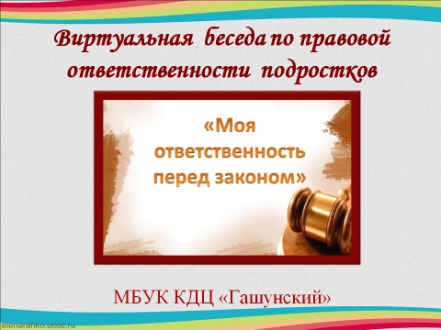 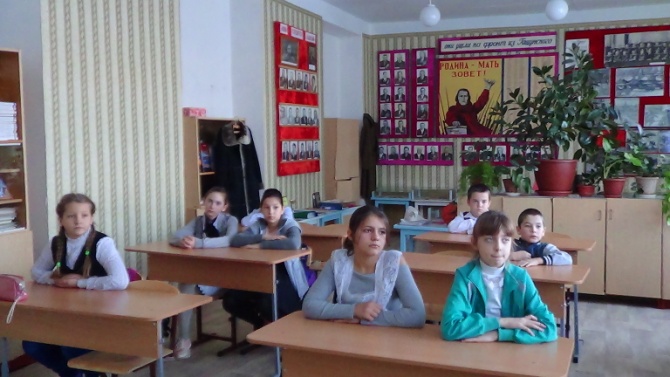 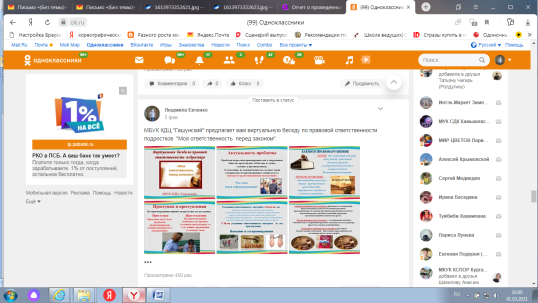 Клуб для пенсионеров «У самовара»  создан в 2016 году  в актив клуба входят 10 человек.  Заседание клуба  проходят  один раз в месяц. Формы работы  разнообразные: офлайн: чествования, поздравления, визиты почета на дому;                                                                                                         онлайн:  познавательные, развлекательные, информационные программы, информинутки.Мероприятие  о  традициях русского чаепития  разделили на два месяца, где рассказали о  традициях русского чаепития,  которые имеют давние корни. Каждая эпоха привносила что-то свое, менялись правила этикета, утварь и ассортимент блюд для стола, но всегда неизменным оставались заповеди гостеприимства, которые предписывают встречать гостя хлебом-солью и добрым отношением.  В  январе провели  информационный час  «Чай – искусство доступное всем», рассказали об истории чая, что такое – чаепитие, какие сорта чая бывают.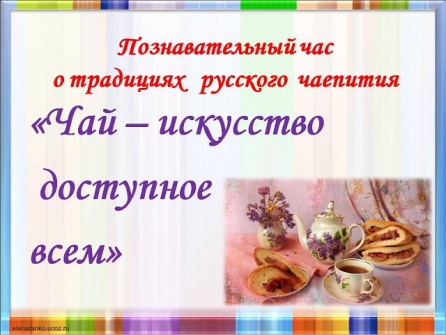 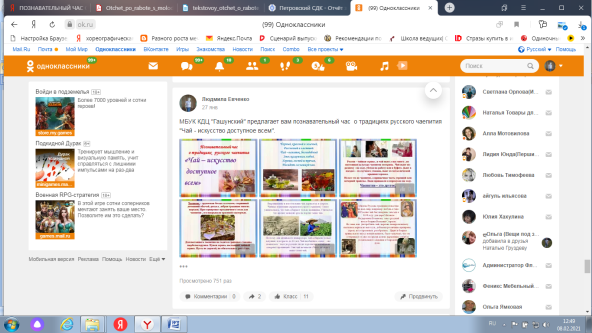 В феврале провели Познавательный час о традициях русского чаепития «Чайная церемония». Сотрудники  КДЦ  коротко изложили историю чаепития на Руси,  рассказали, какой чайной посудой пользовались наши предки (самовар, чайник, чашка, блюдце, подстаканник), а так же представили небольшую историческую справку о каждом из этих предметов «чайной церемонии».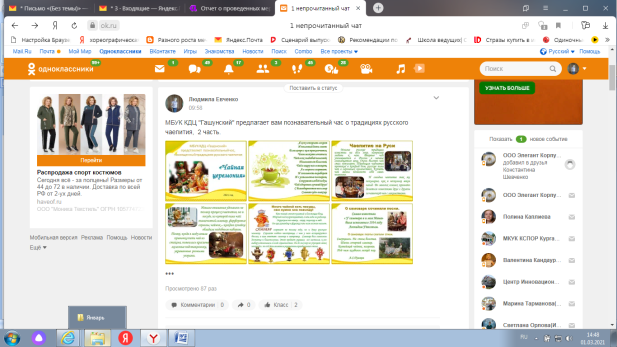 Семейный клуб  «СемьЯ»  создан в 2012 году в актив клуба входят  пять семейных пар. Заседание клуба проходит один раз в месяц.  Формы работы: информинутки, познавательные, информационные часы, онлайн-игры-викторины, и другое. В январе провели Онлайн-игра-тест по всеми любимому сериалу «Сваты» часть 1 – этот сериал любят зрители разного возраста, он собирает целые семьи у экранов телевизоров и вызывает огромное количество положительных эмоций.  Работник КДЦ запланировали цикл мероприятий по этому сериалу,  разработали и  разместили в социальных сетях.  Прошли тест 33 человека.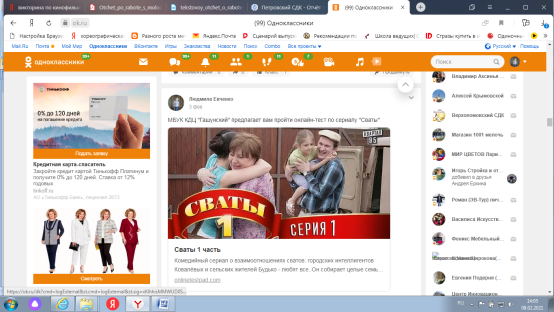 В феврале  провели  виртуальный урок нравственности для родителей «Как не вырастить вредителя, чтоб не краснеть потом родителям». Тема виртуального урока была направлена на поведение детей в социальном обществе. Каждый родитель должен понимать, что семейное воспитание закладывает основы формирования личности ребенка. Семья является примером, образцом поведения. В ходе мероприятия рассказали о 10 хороших манерах поведения, которым стоит научить своего ребенка. Работники КДЦ надеются, что такая целенаправленная работа принесет положительный результат в нашей будущей деятельности.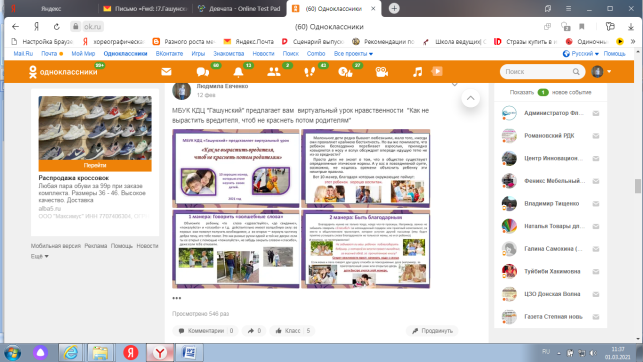 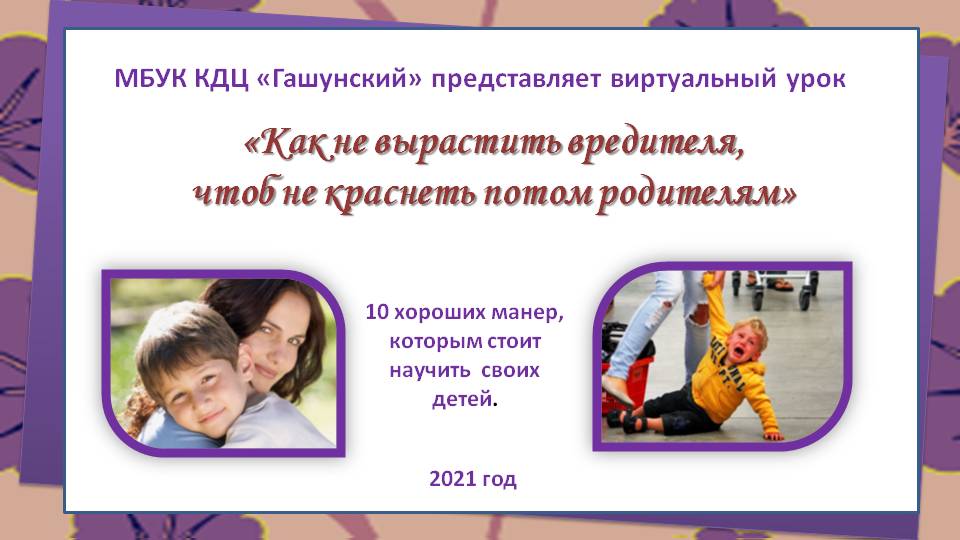 Информминутка  полезной информации для родителей  «Если у ребенка  нет друзей», подготовлена с целью акцентирования внимание родителей на том, что друзья в жизни ребенка очень важны. Сотрудники КДЦ объяснили молодым мамочкам, что нужно делать и как помочь ребенку завести друзей.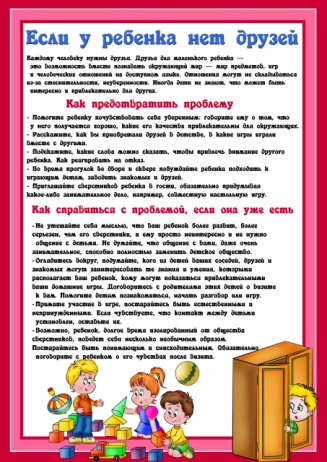 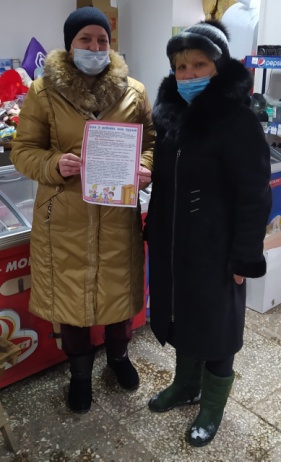 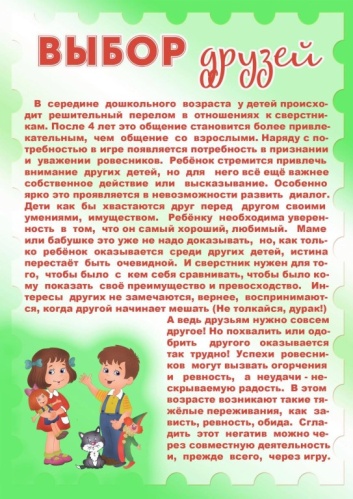 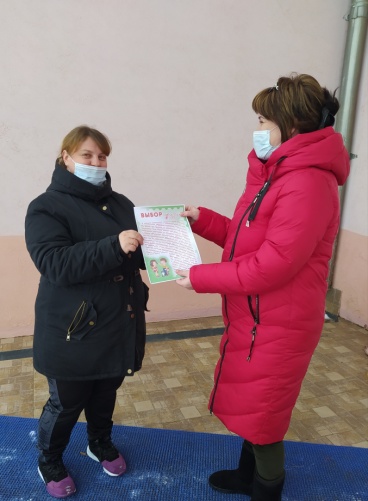 Так же была проведена информминутка для родителей  «Правила общения в семье». Очень важно, что бы каждый родитель понимал, что от того как он общается со своим ребенком, зависит как ребенок будет общаться с окружающими его людьми. Поэтому им были предложены памятки, которые раскрывали правила общения в семье и заостряли внимание на том, чего нельзя делать при общении с детьми.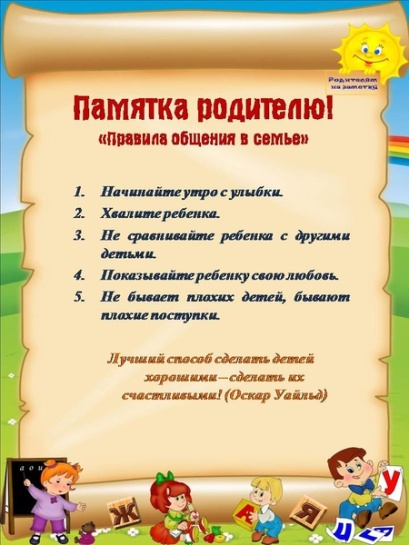 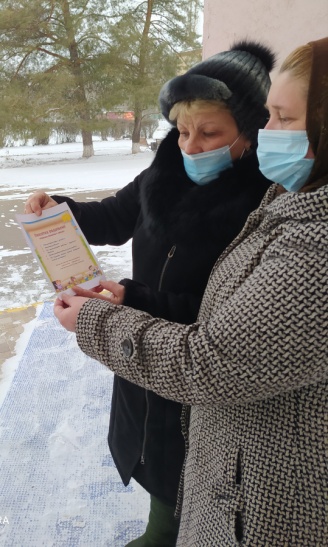 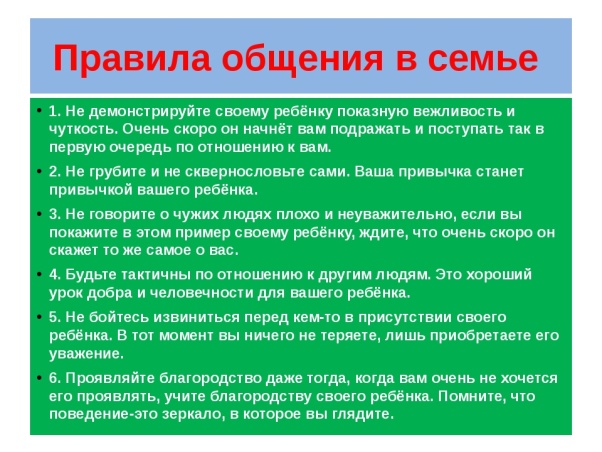 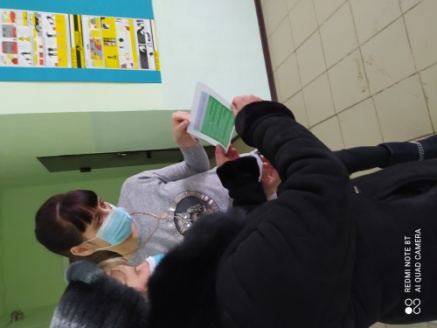 Работники КДЦ для семей разработали онлайн-игру-тест по всеми любимому кинофильму «Один дома». Эту комедию особенно приятно просматривать в семейном кругу холодными, зимними вечерами. Но не менее интересно проверить свои знания фильма, так же в семейном кругу, отвечая на вопросы теста.  Количество человек, принявших участие – 15.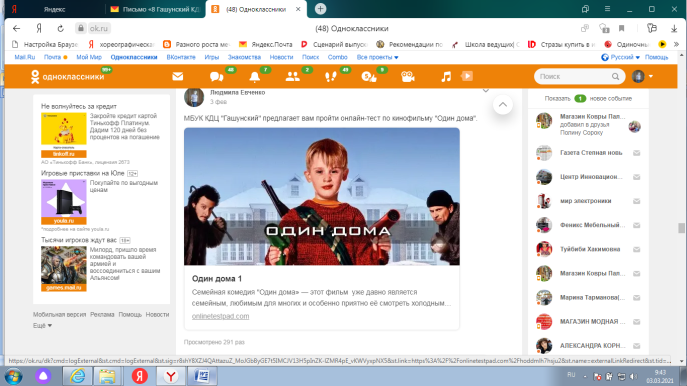 Так же для семьи была проведена онлайн-игра-тест по кинофильму «Сваты 2». Это вторая игра, посвященная всеми любимому сериалу про сватов, которых примеряет внучка Женечка. Множество курьезов и комичных ситуаций, происходящих в фильме с героями, вызывают большой интерес при прохождении онлайн – теста. Количество участников- 23. 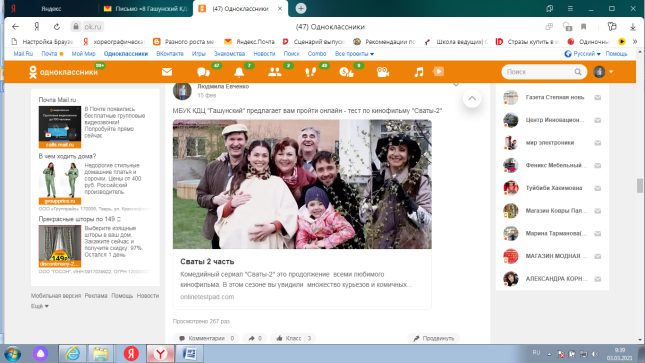 Поэтический клуб «Ренессанс» создан в 2000 году возраст участников от 18 лет, актив клуба состоит  из 12 человек, заседания проходят один раз в квартал. Формы работы литературные вечера,  литературно-музыкальные программы, музыкально-игровые программы и другое. В феврале КДЦ провел онлай-игру-викторину по русским народным песням «Песня русская – душа народная». В рамках данной игры было продолжено знакомство с русским народным творчеством  и фольклором.  Участникам необходимо закончить строчку известной русской народной песни, выбрав один из предложенных вариантов ответов. В  онлайн- игре- викторине приняли участие 16 человек.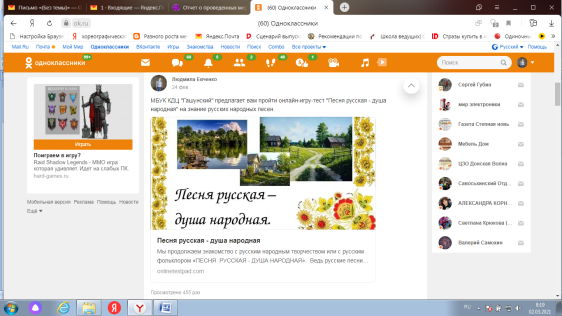 Клуб любителей игры в настольные игры «Игра» создан в 2006 году, возраст участников от 7 лет до 25 лет, заседание клуба проходят один раз в месяц, посещение игровых комнат в течении рабочей недели. Формы работы в клубе: турниры, соревнования, познавательные, информационные часы.